АДМИНИСТРАЦИЯ  СЛЮДЯНСКОГО МУНИЦИПАЛЬНОГО  РАЙОНА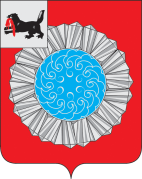  СЛЮДЯНСКИЙ РАЙОНП О С Т А Н О В Л Е Н И Ег. Слюдянкаот _28.04.2021 года____ № _228______Об   установлении    должностей    муниципальной   службы Слюдянского муниципального района          На основании Федерального Закона № 25-ФЗ от 2 марта 2007 года «О муниципальной службе в Российской Федерации», Закона Иркутской области № 89-оз от 15 октября 2007 года «О реестре должностей муниципальной службы в Иркутской области и соотношении должностей муниципальной службы и должностей государственной гражданской службы Иркутской области»,  руководствуясь статьями 22, 24, 47 Устава Слюдянского муниципального района Иркутской области (новая редакция), зарегистрированного постановлением Губернатора Иркутской области № 303-П от 30 июня 2005г., регистрационный № 14-3, администрация Слюдянского муниципального районаПОСТАНОВЛЯЕТ:          1. Установить с 01.05.2021 года должности муниципальной службы  Слюдянского муниципального района согласно приложению.          2. Признать утратившим силу постановление администрации муниципального образования Слюдянский район № 54 от 30.01.2020 года «Об установлении должностей муниципальной службы  Слюдянского муниципального района».          3. Опубликовать настоящее постановление в специальном выпуске газеты «Славное море» и разместить на официальном сайте администрации Слюдянского муниципального района http://www.sludyanka.ru, в разделе «Правовое регулирование муниципальной службы».4. Контроль за исполнением настоящего постановления возложить на руководителя аппарата  администрации Слюдянского муниципального района.Мэр Слюдянского муниципального района                                                     А.Г. ШульцПриложение к постановлению администрацииСлюдянского муниципального районаот  _____________  №  ________П Е Р Е Ч Е Н Ь  должностей муниципальной службы администрацииСлюдянского муниципального районаР А З Д Е Л   1.Наименование должностей муниципальной службы, образованных для обеспечения исполнения полномочий администрацией Слюдянского муниципального района Главные должностиВице-мэр Слюдянского муниципального района, первый заместитель мэра Слюдянского муниципального района;Заместитель мэра Слюдянского муниципального  района;Председатель комитета администрации Слюдянского муниципального района, заместитель мэра Слюдянского муниципального района;Председатель комитета администрации Слюдянского муниципального района;Руководитель аппарата администрации Слюдянского муниципального  района;Начальник управления (департамента), начальник отдела (заведующий отделом) администрации Слюдянского муниципального  района;Ведущие должностиЗаместитель председателя комитета администрации Слюдянского муниципального  района;Заместитель начальника управления (департамента), главный архитектор, заместитель начальника отдела  (заведующего отделом) администрации Слюдянского муниципального района;Заместитель начальника управления (департамента), заместитель начальника отдела  (заведующего отделом) администрации Слюдянского муниципального района;Начальник отдела в управлении (департаменте) администрации Слюдянского муниципального района;Начальник отдела в управлении (департаменте), главный бухгалтер администрации Слюдянского муниципального района;Начальник управления (департамента) в комитете администрации Слюдянского муниципального района;Начальник отдела (заведующий отделом) в комитете администрации Слюдянского муниципального  района;Начальник отдела, главный бухгалтер в комитете администрации Слюдянского муниципального  района.Старшие должностиЗаместитель начальника отдела (заведующего отделом), заместитель главного бухгалтера в комитете администрации Слюдянского муниципального  района;Начальник отдела (заведующий отделом) в управлении (департаменте) комитета администрации Слюдянского муниципального  района;Заведующий сектором в отделе администрации Слюдянского муниципального  района;Заведующий сектором в отделе комитета (управления, департамента) администрации Слюдянского муниципального  района;КонсультантМладшие должности:Главный специалист;Ведущий специалист;Специалист 1 категории.Начальник управления труда, заработной платыи муниципальной службы администрацииСлюдянского муниципального  района                                                              С.Г. Орлова